‘JĘZYKOMANIAK TO JA’VIII EDYCJA POWIATOWEGO KONKURSU JĘZYKÓW OBCYCHDLA UCZNIÓW KLAS ÓSMYCH SZKÓŁ PODSTAWOWYCHW ROKU SZKOLNYM 2020/2021TEST Z JĘZYKA ANGIELSKIEGO23 MARCA 2021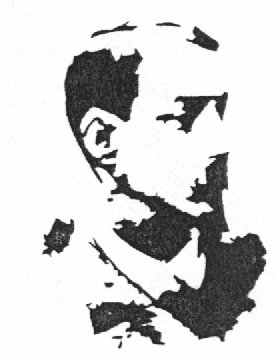 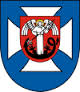 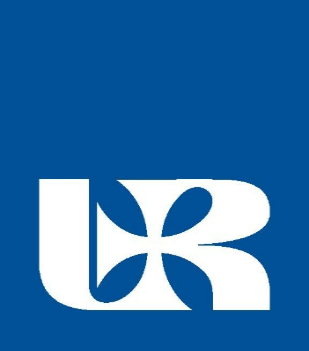 NAME: _________________________________	CLASS: ___________________SCHOOL: _______________________________	POINTS: __________________Translate the following sentences in brackets into English and put the verbs in the correct forms!!! My dad (śpiewa w chórze od ) ………………………………………………………………………….. five years.(Czy musiałeś wymienić ) ……………….………………….……………………… your faulty i-phone for a new one?(Ta znana aktorka występuje w) ………………………………………………..……………. in the latest ‘Aida’ musical.(Kiedy grałem na wiolonczeli, mój brat pisał wiersze) …..….…..……………………………………………………..……. in his room.(Ten sklep spożywczy został zamknięty) …………………………………………………………….last year.(Czy oni czekają teraz w kolejce ) ……………………………………………………………………….  to the nearest checkout in this department store?(Jeśli ona nagra nową piosenkę) ………………………………………………………..……….., she’ll become a star.(Czy twoja mama idzie do fryzjera) …….………………………………………………………… on Saturday morning?(Steven powiedział, że napisze powieść ….……..……………………………………………………… the following year.(Ona nigdy nie była na wystawie) ……………………………………………………………………in our local art gallery.				……../10Odd word out. Choose and CIRCLE the word that does not go with others.cast                                            actor                    tailor	        directorcheckout                                    trailer                  till                                                    	trolleystage                                          audience             applaud                                                  complainslogan                                        flier                     ad                                           		tabloid    receipt                                       courier                 plumber                                                	stuntmanduty-free                                    mall                    butcher                                                    jeweller’sLeeds                                         Dakota                Ohio                                                       Utahrent                                            hire                      sale                                                         lendcostly                                        cut-price               low-cost                                                 reducedbroken                                       faulty                   dubbed                                                   out of order				……./10Choose and CIRCLE the correct word.Look at this awesome dress! We’re lucky, it’s __________ special offer .in                        b) at                       c) on                          d) underYesterday we had a dress ____________________ before the premiere of our great musical.review               b) rehearsal               c) release                 d) blockbusterWho is the author of ‘Christmas carol’?Steven Hall                            b) Angela Carter                      c) Charles Dickens               d) Stephen KingHow old is Queen Elizabeth II?a) 94                            b) 89                 c) 90                          d) 95Where does Nessie live?Scotland              b) Wales            c) Ireland                 d) EnglandThe national anthem of the UK is __________________  .God Saves the Queen        b) God Save the King                 c) God Save Us                   d) God Save The QueenThe national symbol of Scotland is ________________________ .daffodil                    b) leek                         c) thistle                    d) roseQueen Elizabeth II belongs to the dynasty of ………………. .Stewart                   b) Tudor                         c) Windsor             d) BoleynThe name of the most popular Scottish instrument is ……………….. .bagpipe                   b) harp                          c) flute                 d) violin“Let’s dance!, ____________ ?”will we                       b) won’t we                           c) shan’t we                            d) shall weYou can get some nails and hammers at the nearest ………………………  .chain store                        b) charity shop                         c) hardware store                               d) off-licence“Avatar” __________________ at 8 p.m. tomorrow .will start                    b) is starting                   c) starts                            d) will begin				……../12Complete sentences 1-10 with suitable words. Some words have already been given.A      _ a _ - is a small piece of paper, plastic, cloth, etc. attached to something that shows some information about it.My uncle directs the performance of an orchestra so he’s a     _ o _ _ u _ _ _ _ .You can get some painkillers at the nearest _ h _ _ _ a _ _ .“Venus de Milo” is a famous _ c_ _ p _ _ r_  which can be seen at the Louvre Museum in Paris.The capital of New Zealand is _ e _ _ i _ _ t_ n.The wife of Prince William is Kate _ _ d_ _ e _ _ _.Ed Sheeran is going to Poland to play a   _ i _   at the National Stadium.The longest river in the USA is    _ i _ _ o _ r _.A place at a theatre, cinema, etc. where tickets are sold is called a     _ o_      _ _ f _ _ e.The Prime Minister of the UK is Boris  _ o_ _s _ _.“Shrek” is an animated  _ a _ r _      _ _ l _    movie.The P _ _ t _ _ _ n is the headquarters building of the United States Department of Defense.A   _ a _ _a _    is a book giving instructions or information.				………/13Choose and circle one of the topics and write a short paragraph about it. (60-100 words)What is your favourite book or a film? Why? Justify your answer.What kind of shops do you most go to and why?Write about a blog or a webpage that you read regularly. Why do you like it?					……/5…………………………………………………………………………………………………………………………………………………………………………………………………………………………………………………………………………………………………………………………………………………………………………………………………………………………………………………………………………………………………………………………………………………………………………………………………………………………………………………………………………………………………………………………………………………………………………………………………………………………………………………………………………………………………………………………………………………………………………………………………………………………………………………………………………………………………………………………………………………………………………………………………………………………………………………………………………………………………………………………………………………………………………………………………………………………………………………………………………………………………………………………………………………………………………………………………………………………………………………………………………………………………………………………………………………………………………………………………………………………………………………………………………………………………………………………………………………………………………………………………………………………………………………………………………………………………………………………………………………………………………………………………………………………………………………………………………………………………………………………………………………………………………………………………………………………………………………………………………………………………………………………………………………………………………………………………………………………………………………………………………………………………………………………………………………………………………………………………………………………………………………………………………………………………………………………………………………………………………………………………………………………………………………………………………………………………………………………………………………………………………………………………………………………………………………………………………………………………………………………………………………………………………………………………………………………………………………………………………………………………………………………………….…………………………………………………………………………………………………………………………………………………………………………………………………………………………………………………………………….…………………………………………………………………………………………………………………………………………………………………………………………………………………………………………………………………….…………………………………………………………………………………………………………………………………………………………………………………………………………………………………………………………………….…………………………………………………………………………………………………………………………………………………………………………………………………………………………………………………………………….…………………………………………………………………………………………………………………………………………………………………………………………………………………………………………………………………….…………………………………………………………………………………………………………………………………………………………………………………………………………………………………………………………………….…………………………………………………………………………………………………………………………………………………………………………………………………………………………………………………………………….…………………………………………………………………………………………………………………………………………………………………………………………………………………………………………………………………….